Publicado en Sevilla el 20/09/2021 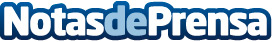 Andalucía podrá disfrutar del consumo en la barra interiorRobles Aljarafe se hace eco de la noticia lanzada por Diario Sur que recoge las restricciones anunciadas por el gobierno andaluz, el cual permite el consumo en barra interior, pero siempre manteniendo la distancia interpersonalDatos de contacto:Robles Aljarafe 954 16 92 60Nota de prensa publicada en: https://www.notasdeprensa.es/andalucia-podra-disfrutar-del-consumo-en-la Categorias: Gastronomía Andalucia Entretenimiento Restauración http://www.notasdeprensa.es